Озеров Василий Тимофеевич 1911г.р.Звание: ефрейтор 
Место призыва: Хоботовский РВК, Тамбовская обл., Хоботовский р-н№ записи: 19377982Архивные документы о данном награждении:I. Приказ(указ) о награждении и сопроводительные документы к нему- первая страница приказ или указа- строка в наградном спискеII. Учетная картотека- данные в учетной картотекеПриказ подразделения№: 45/н от: 21.08.1943 
Издан: 244 сп 41 сд 63 А Брянского фронта / Архив: ЦАМОфонд: 33опись: 686044ед.хранения: 2194№ записи: 19377918Медаль «За боевые заслуги» 

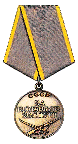 
Подвиг: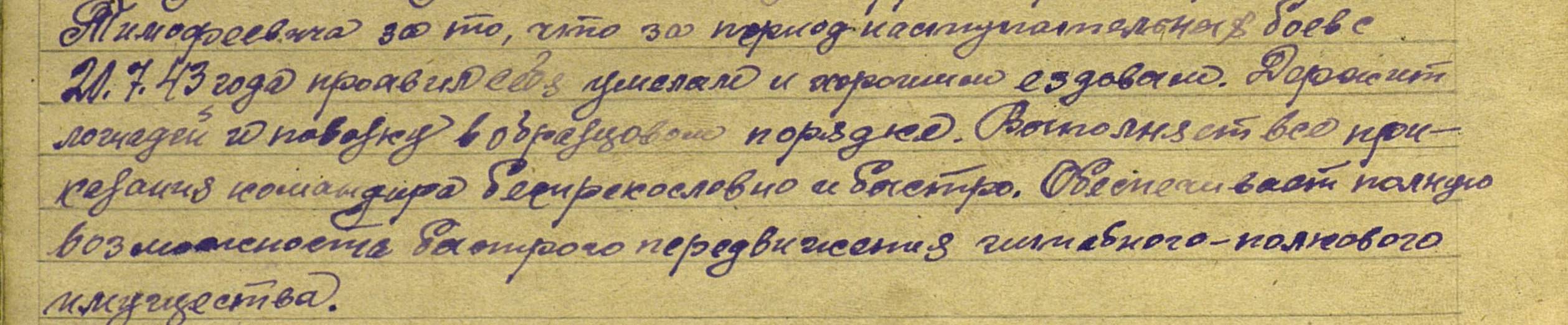 